Настройка родительского контроля в windows 7    В Windows 7 можно устанавливать ограничения на использование детьми компьютера и повысить их безопасность в Интернете, не контролируя каждое их действие лично. Функция родительского контроля позволяет ограничивать часы работы детей на компьютере, а также устанавливать перечень доступных им программ и компьютерных игр (и время их использования). Кроме того, с помощью родительского контроля в составе Windows Media Center можно блокировать доступ к просмотру нежелательных телепередач и фильмов. Чтобы повысить безопасность детей в Интернете, загрузите Семейную безопасность Windows Live. Эта бесплатная программа поможет вам управлять списком веб-сайтов, которые доступны вашим детям, и контактов, с которыми они могут общаться по сети. Она также предоставляет полезные и простые в изучении отчеты об их действиях в Интернете. При помощи родительского контроля можно регулировать использование компьютера детьми. Например, можно назначить интервалы времени, в течение которых дети могут пользоваться компьютером, а также определить, какими играми и программами они могут пользоваться. При блокировке родительским контролем доступа к игре или программе появляется уведомление о том, что программа была заблокирована. Ребенок может щелкнуть ссылку в уведомлении, чтобы запросить разрешение на доступ к игре или программе. Вы можете разрешить доступ, введя данные своей учетной записи. Для настройки родительского контроля необходимо иметь отдельную учетную запись с правами администратора. Прежде чем приступить к настройке родительского контроля, убедитесь, что все дети, для которых необходимо настроить родительский контроль, имеют учетные записи обычных пользователей. Действие родительского контроля распространяется только на учетные записи обычных пользователей.  Включение родительского контроля для учетной записи обычного пользователя Откройте раздел «Родительский контроль». Для этого нажмите кнопку Пуск, выберите пункт Панель управления, а затем в разделе Учетные записи пользователей и семейная безопасность щелкните Установить родительский контроль для всех пользователей.  Если отображается запрос на ввод пароля администратора или его подтверждения, укажите пароль или предоставьте подтверждение. 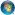 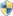 Выберите учетную запись обычного пользователя, для которой следует включить родительский контроль. Если учетная запись обычного пользователя еще не настроена, нажмите Создать учетную запись пользователя, чтобы настроить новую учетную запись. В группе Родительский контроль выберите пункт Включить, использовать текущие параметры. После включения родительского контроля для учетной записи обычного пользователя, которая назначена ребенку, можно настроить отдельные параметры контроля: Ограничение времени. Можно ограничить время, в течение которого детям разрешен вход в систему. Это не позволит детям входить в систему в течение определенного периода. Можно установить разные разрешенные часы доступа для каждого дня недели. Если в момент окончания разрешенного периода времени дети работают за компьютером, происходит автоматический выход из системы.  Игры. Можно контролировать доступ к играм, выбирать допустимую возрастную категорию, типы содержимого, которые следует блокировать, и разрешать или запрещать доступ к отдельным или неоцененным играм.  Разрешение использования или блокировка отдельных программ. Можно установить запрет на использование детьми отдельных программ. 